PROTOKOL NO:                                                                                       TC KİMLİK NO:ADI/SOYADI:                                                                                             CİNSİYET:    E  (  )          K  ( )DOĞUM TARİHİ:                                                                                      TARİH/SAAT:DOĞUM YERİ:                                                                                                        PROTOKOL NO:	                                                                                     BÖLÜM :	    				                                               CERRAHIN DOĞRULAMASI :UYGULANACAK CERRAHİ İŞLEM :	            OPERASYON BİLGİLERİNİ UYGUN ALANLARA İŞARETLEYİNİZ1. Aşağıdakileri gözden geçirerek cerrahi girişimin uygulanacağı bölge ve tarafı doğruladım ve silinmez mürekkeple hastanın cerrahi bölgesini işaretledim.Fizik Muayene                                                                                                                          (  )Radyolojik ( eğer gerekli görülerek yapılmış ise) tetkiklerin incelenmesi                                  (  )Bilgilendirilmiş Onam                                                                                                               (  )Hasta ve/veya yakınına cerrahi girişimin uygulanacağı taraf ve bölgenin onaylatılması            (  )OPERASYON BİLGİLERİNİ UYGUN ALANLARA İŞARETLEYİNİZ                              SAĞ     (    )                                                      SOL      (    )                              Çok Parçalı yapı                                              (Ör. El / ayak parmakları)                              Seviye                                                             (Ör: Vertebral/ spinal )Tarih:                                     Cerrahın Adı Soyadı:                                                         İmzası:ANESTEZİSTİN DOĞRULAMASI1. Aşağıdakileri gözden geçirecek cerrahi bölge ve tarafı doğruladım.Klinik muayene                                                                                                                         (  )Tıbbi kayıt ve (eğer uygulanmışsa) radyolojik tetkik raporlarının gözden geçirilmesi            (  )Cerrahi girişimin uygulanacağı bölgeye cerrah tarafından konan işaretin doğrulanması      (  )Hasta ve/veya yakınına cerrahi girişimin uygulanacağı taraf ve bölgenin onaylatılması      (  )OPERASYON BİLGİLERİNİ UYGUN ALANLARA İŞARETLEYİNİZ                             SAĞ      (    )                                                       SOL     (    )                             Çok Parçalı yapı                                                 (Ör. El / ayak parmakları)                             Seviye                                                                 (Ör: Vertebral/ spinal )Tarih:                                      Anestezi Dr. Adı Soyadı:                                                 İmzası:HEMŞİRENİN DOĞRULAMASI1. Aşağıdakileri gözden geçirerek cerrahi bölge ve tarafı doğruladım.Ameliyat Listesi                                                                                                                               (  )Bilgilendirilmiş onam formu                                                                                                            (  )Hasta ve/veya yakınına cerrahi girişimin uygulanacağı taraf ve bölgenin onaylatılması             (  )Hemşirelik Bakım Planı Formu                                                                                                       (  )Preoperatif Hekim Notu                                                                                                                   (  )Cerrahi girişimin uygulanacağı bölgeye cerrah tarafından konan işaret                                          (  )OPERASYON BİLGİLERİNİ UYGUN ALANLARA İŞARETLEYİNİZTarih:                   Hemşirenin Adı Soyadı                                                              İmzası:HASTA ADI-SOYADI:          PROTOKOL NO: TARİH:  HASTA ADI-SOYADI:          PROTOKOL NO: TARİH:       CERRAHİ TARAFIN İŞARETLENMESİ              İŞARETLENEN BÖLGE/TARAF               ÖN                ARKA    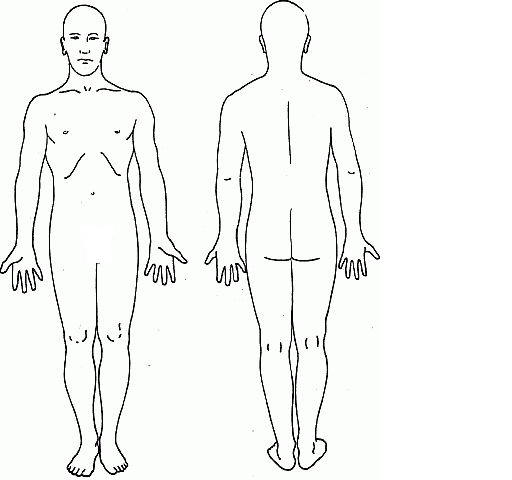 Tarafı olmayan organ(Tekil)              Multi organ ise cerrahi işlem yapılacak organın tarafını belirtiniz	Sol:……………………..	Sağ:…………………….              Parmaklar:……………….              Seviye:.…………………….                 Hasta üzerinde işaretleme yapıldı.	          Hekim                                                                                                                                        Ad-Soyad	                                                                                                                                                 İmza	Hasta üzerinde işaretleme yapılmadı                                                                                                                                (Ameliyat edilecek/cerrahi işlem uygulanacak bölgenin vücudumun üzerinde işaretlenmesinin fayda/zararları bana iletildi.  KENDİ İSTEĞİM İLE VÜCUDUMUN İŞARETLENMESİNİ RED EDİYORUM.)                                                                                                                          Hasta/Hasta Yakını                                                                                                                                                      Ad-Soyad                                                                                                                                                                                                               İmza   	                 Hasta üzerinde işaretleme yapıldı.	          Hekim                                                                                                                                        Ad-Soyad	                                                                                                                                                 İmza	Hasta üzerinde işaretleme yapılmadı                                                                                                                                (Ameliyat edilecek/cerrahi işlem uygulanacak bölgenin vücudumun üzerinde işaretlenmesinin fayda/zararları bana iletildi.  KENDİ İSTEĞİM İLE VÜCUDUMUN İŞARETLENMESİNİ RED EDİYORUM.)                                                                                                                          Hasta/Hasta Yakını                                                                                                                                                      Ad-Soyad                                                                                                                                                                                                               İmza   	